Week 3- Resources  Literacy- Une phrase-(sentence) https://safeshare.tv/my/safeviews/ss5e9e1554c4f3e/playYou can do a little booklet by using strips of paper and staple the pages together. Write your sentences/story and draw a picture. Be creative!*see attachment for mots fréquents-(sight words)Le cycle de l’eau-(water cycle)https://www.youtube.com/watch?v=f21PUtM5YCUMath- Diagramme à bandes-(graph) https://safeshare.tv/my/safeviews/ss5e9e16f122204/playYou can access https://www.tumblemath.com for books and https://zorbitsmath.com/ for French activities that will be helpful for Math concepts. Jour de la Terre/Earth Day-April 22Recyclage-(recycling)https://www.youtube.com/watch?v=GoaNHXx5o5g&list=PLUOoJ9BAgVnzA9tb8jq490G5ftiK620Ak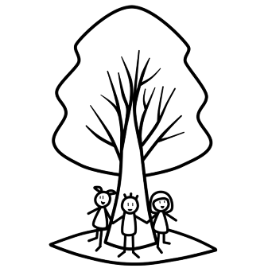           Enjoy your week full of adventures!